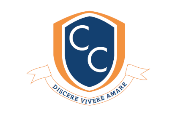 Year Five Topic Overview- Summer One: Resident Artist Art WeekYear Five Topic Overview- Summer One: Resident Artist Art WeekYear Five Topic Overview- Summer One: Resident Artist Art WeekYear Five Topic Overview- Summer One: Resident Artist Art WeekYear Five Topic Overview- Summer One: Resident Artist Art WeekGeography HistoryArtD&TAutumn 1BHM: Africa Past & PresentLocational knowledge:  - Locate the world’s countries, using maps to focus on Europe and North and South America. A non-European society that provides contrasts with British history: Benin (West Africa) c. AD 900-1300.to use sketch books- weekly sketch Evaluate: evaluate own ideas Autumn 2 BHM: Africa Past & PresentLocational knowledge:- Further concentration on the above environmental regions, key physical and human characteristics, countries, and major cities.- A focus on the continent of Africa.A non-European society that provides contrasts with British history: Benin (West Africa) c. AD 900-1300.to use sketch books- weekly sketch To improve mastery of art and design techniques; To learn about great artists in history- Artist focus: Edward Said Tingatinga - Artist focus: Esther MahlanguEvaluate: evaluate own ideas Spring 1 The Shang Dynasty of ChinaChinese New Year (whole school)Locational knowledge: -identify the position and significance of latitude, longitude, Equator, Northern Hemisphere, Southern HemisphereThe achievements of the earliest civilizations:-The Shang Dynasty of China: An In-depth study to use sketch books- weekly sketch Make: select from and use a wider range of tools and equipment to perform practical tasks accurately- Whole school Chinese New Year art projectSpring 2 The Shang Dynasty of China’Human and physical geography:-Physical geography, including: climate zones, biomes and vegetation belts, rivers, mountains, volcanoes and earthquakesThe achievements of the earliest civilizations:-The Shang Dynasty of China: An In-depth study to use sketch books- weekly sketch Design: use research and develop design; Make: use a wide range of tools; Evaluate: evaluate own ideas - create Shang God/ancestorTechnical Knowledge: apply understanding of how to strengthen, striffen and reinforce more complex structures- create a miniature Shang tombSummer 1 Local history - ChurchesGeographical skills and fieldwork:-Use the eight points of a compass, four and six-figure grid references, symbols and key (including the use of Ordnance Survey maps) to build their knowledge of the United Kingdom and the wider world.A local history study: -A study of an aspect of history or a site dating from a period beyond 1066 that is significant in the locality. The changing power of monarchs using case studies such as John, Anne and Victoriato use sketch books- weekly sketch Resident Artist Art WeekEvaluate: evaluate own ideas Summer 2Local history - ChurchesLocational knowledge:Name and locate counties and cities of the United Kingdom, geographical regions and their identifying human and physical characteristics.A local history study: -A study of an aspect of history or a site dating from a period beyond 1066 that is significant in the locality. The changing power of monarchs using case studies such as John, Anne and Victoriato use sketch books- weekly sketch Design: use research and develop design criteria to inform the design of innovative, functional, appealing products that are fit for purpose, aimed at particular individuals or groups - designing their own stained glass windows Make:  select from and use a wider range of tools; use a wider range of materials and components, including construction materials, textiles and ingredients, according to their functional properties and aesthetic qualities- explore different materials. What would work best to create their stained glass windows. Evaluate; Technical Knowledge